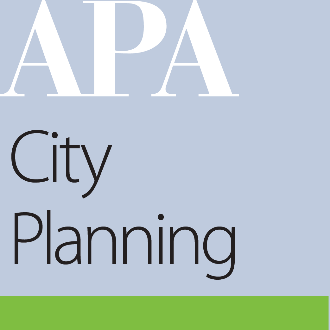 City Planning & Management Division Executive Committee Monthly Meeting December 6, 2023, Noon – 1pm PM (CST)Join on your computer, mobile app or room device Join Zoom Meeting 
https://us02web.zoom.us/j/87157547996?pwd=Ym5BQTBXVG5nR2xLZGJ3NkEzZWxjUT09Meeting ID: 871 5754 7996 
Passcode: 905883 
CPM Website: https://city.planning.org/CALL TO ORDERMs. Wallace called the meeting to order at 12:05 pm.ROLL CALLMargaret Wallace Brown, AICP (Chair)Patrice Ruffin, AICP (Vice Chair)Bridgett White, AICP (Director of Administration)Joshua Clements, AICP (Director of Finance)Stephanie Donahue (Chair, Communications Committee)Vacant (Chair, Membership Committee)vacant (Chair, Programs Committee)vacant (Chair, Chapter Engagement)Don Roe (Immediate Past-Chair)Non-voting members invited:Sue Schwartz, President-elect, APAMark YandrickBethany Moore, AICP Scholarship coordinatorNicole Heddingfeld, webinar coordinatorCassandra O’Hearn, membership committeeVoting members in attendance:Margaret Wallace Brown, AICP (Chair)Patrice Ruffin, AICP (Vice Chair)Bridgett White, AICP (Director of Administration)Stephanie Donahue (Chair, Communications Committee)Non-voting members in attendance:MEETING MINUTESMs. Ruffin moved to approve the 11/1/2023 meeting minutes; second by Ms. Donahue; unanimously approved.November Task List ReminderNothing new to discuss.Old Business:No old business to discuss.New BusinessNew Board members:Membership Committee, Chair – Cassandra O’HearnMs. Wallace informed the Board that Ms. O’Hearn would be joining as the Membership Committee Chair and would attend the next meeting.Programs Committee, Chair and Engagement Committee, Chair – both vacantThe Board members mentioned the volunteer interest list that would be reviewed.  Finding someone to help Ms. Donahue was stressed and Ms. Ruffin indicated that there were about 8 students who could be student volunteers.  She was planning to meet with them on December 12.Comments on Bylaws ChangesMs. Wallace and Ms. Ruffin led the discussion on the Bylaws Changes.  Both indicated that there were no changes of major concern.  It was suggested to include in the newsletter so that people were aware of the proposed changes.Division AwardsMs. Wallace and Ms. Donahue agreed to follow up and discuss this topic further.Committee ReportsDir. of Administration – no updateDir. of FinanceMs. Clements was unable to attend the meeting; however, Ms. Wallace informed those present that there was a new form set up for requests for reimbursement.Programs CommitteeMs. Heddingfeld was unable to attend the meeting; however, Ms. Wallace stated that the submittal for the February 2, 2024 webinar to the OH Webinar Series had been accepted and was in the approval process.  The Division would need to start promoting in time for the event including placing in the newsletter.Membership CommitteeMs. Ruffin indicated that 52 responses were received in response to the membership survey.  The Membership Committee would go over recommendations based on the survey responses.  The Board had a brief discussion on some of the survey results.Communications Committee Ms. Donahue went over the upcoming newsletter and its contents.  She indicated the need for new articles by the 20th of each month.Chapter Engagement Committee - noneCommittee on Student Ambassadors - noneImmediate Past Chair – no updateOther BusinessMs. Wallace suggested and the Board agreed to cancelling the January 3 meeting.ADJOURNMENTMs. Wallace adjourned the meeting at 12:49 pm.